GRĂDINIŢA  P.P. NR. 13                                   INSPECTORATUL DE JANDARMI                            TÂRGOVIȘTE                                       JUDEŢEAN  „MIRCEA CEL BĂTRÂN”                                         									DÂMBOVIȚAPROIECT DE PARTENERIAT EDUCAŢIONAL„Împreună pentru o viaţă mai bună, lipsită de primejdii”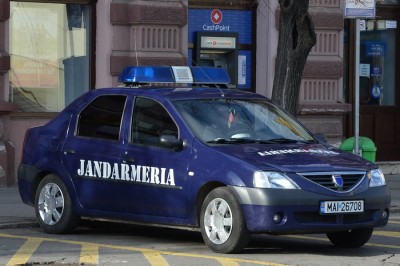 COORDONATORII PROIECTULUI:Prof. Milea Ramona ElenaARGUMENT:Într-o Românie actuală, caracterizată prin tensiuni sociale şi prin recrudescenţa fenomenului infracţional inerent unei perioade a instabilităţii economice, termenul de siguranţă publică revine în centrul preocupărilor tuturor instituţiilor statului cu atribuţii în domeniu, astfel încât conjugarea eforturilor acestora să se realizeze pentru prevenirea şi combaterea acţiunilor de destabilizare a ordinii publice. În acest context naţional în care cetăţenii cinstiţi reclamă prin intermediul mass-mediei o stare de siguranţă precară în mediul stradal, Jandarmeria Română, prin imparţialitate, onestitate şi profesionalism a reuşit să sporească încrederea cetăţenilor în instituţiile statului. Instituţiile implicate în această colaborare dispun de resurse materiale şi umane ce se pot adapta la cerinţele societăţii româneşti actuale, în contextul unei societăţi care se schimbă, operând modificări de formă şi de fond la nivelul tuturor subsistemelor sale.Astfel, parteneriatul educaţional devine o prioritate a strategiilor orientate către educareacopiilor pentru cunoaşterea şi si respectarea legislaţiei şi dezvoltarea sănătoasă a societăţii româneşti.SCOPUL PROIECTULUI: 	Educarea copiilor în spiritul dreptăţii, egalităţii, bunătăţii între semeni constituind un grup partenerial care să promoveze valori comune ale ordinii si sigurantei copiilor atât pe timpul cursurilor cât şi în afara acestora la nivelul partenerilor implicaţi: cadre didactice, preșcolari, familiile preșcolarilor şi cadrele Inspectoratului de Jandarmi Judeţean Dâmbovița;OBIECTIVE:♦ dobândirea de către copii a unor notiuni referitoare la faptele care constituie contraventii si infractiuni conform legislatiei in vigoare;♦ întelegerea rolului Jandarmeriei Romane ca structură apartinînd M.A.I.;♦ implicarea cadrelor didactice şi parinţilor in activităţi specifice Inspectoratului deJandarmi Judeţean Dâmbovița pe linia misiunilor specifice;♦ participarea unor cadre ale Inspectoratului de Jandarmi Judeţean Dâmbovița la activitatidesfăşurate cu preșcolarii pe linia prevenirii şi combaterii infracţionalităţii juvenile;♦ împărtăşirea experienţei cadrelor didactice în lucrul cu copiii şi cu părinții acestora pentru prevenirea şi combaterea infractionalităţii juvenile;♦ dezvoltarea unor comportamente şi atitudini favorabile faţă  de sine şi faţă de partenerii de joacă, din familie şi comunitate;♦ informarea copiilor în sensul cunoaşterii legislatiei – la nivelul lor de inţelegere - si a riscurilor de incalcare a acesteia si cu privire asupra modului de actiune corect in eventualitatea confruntarii cu astfel de situatii; ♦ promovarea dialogului şi a comunicării între copii / părinţi şi cadrele Inspectoratului de Jandarmi Judeţean Dâmbovița prin dezvoltarea cooperării şi a colaborării între cadre didactice şi cadrele Inspectoratului de Jandarmi Judeţean;♦ Atragerea efectivă a copiilor, părinţilor şi a cadrelor didactice în organizarea unor activităţi cu caracter extracurricular, conducând la imbunătăţirea imaginii Jandarmeriei Române si in special a Inspectoratului de Jandarmi Judeţean Dâmbovița, precum și a imaginii grădiniței inviziunea comunității;.GRUPURILE ŢINTĂ: - preşcolarii din grupa mică “A” - cadrele operative şi cele cu atribuţii pe linia pregătirii personalului din Inspectoratul de Jandarmi Judeţean DâmbovițaBENEFICIARI DIRECŢI ŞI INDIRECŢI: 	preşcolari	elevi	educatoare	jandarmi	părinţi	comunitateDurata: 1 an şcolarLocul desfăşurării:  	Grădiniţa  P.P. Nr. 13 Târgovişte	Inspectoratul de Jandarmi  Judeţean  „Mircea cel Bătrân” DâmbovițaActivităţi propuse: GRĂDINIȚA P.P. NR. 13 TÂRGOVIȘTE			      INSPECTORATUL DE JANDARMI DÂMBOVIȚA                  					JUDEȚEAN DÂMBOVIȚA	Nr. ..... din data ....................						Nr. ..... din data ....................Protocol de parteneriat1. PARTILE- Grădiniţa P.P Nr.13 Târgoviște , cu sediul în Târgoviște, str. Tineretului , nr. 9 , reprezentată  prin Director, Grigore Maria - in calitate de Partenerşi- Inspectoratul de Jandarmi, reprezentată prin  Inspector ,              …………….- în calitate de Partener2.OBIECTUL PROTOCOLULUI:Obiectul prezentului protocol de parteneriat îl constituie desfăşurarea în parteneriat a unor proiecte cuscop educaţional.3. RESPONSABILITĂTILE PĂRŢILORGRĂDINIŢA  P.P. NR. 13 TÂRGOVIȘTE se obligă :• Să asigure baza materiala şi educaţională pentru desfăşurarea tuturor activităţilor prevăzute în proiect:• Să asigure desfăşurarea activităţilor conform graficelor de desfăşurare;• Să colaboreze cu partenerii de proiect pentru a optimiza activităţile în beneficiul copiilor;• Să informeze periodic partenerii cu privire la toate acţiunile şi concluziile care derivă din cadrul acestuiproiect.INSPECTORATUL DE JANDARMI se obligă :• sa sprijine GRĂDINIŢA P.P.NR.13 TÂRGOVIȘTE  pe durata desfăşurării proiectului prin stabilirea unui responsabil de proiect care să coordoneze toate activităţile planificate:• să informeze copiii, părinţii, cadrele didactice despre proiectul derulat, despre sistemul acestuia, despreparteneriatul dintre cele două părţi;• să participe, în calitate de invitat sau gazdă, la acţiuni derulate în proiect;• să participe, alături de instituţie la activităţi de mediatizare în presă sau televiziune;• să disemineze informaţii despre grădiniţa în comunitatea educaţională, socială din care face parte;• să susţină, prin activităţi concrete, informaţii, activitatea partenerului 4. DURATA PROTOCOLULUI DE COLABORAREPrezentul protocol este încheiat pentru perioada ........5. MODIFICAREA PROTOCOLULUI DE COLABORAREModificarea oricărei clauze a protocolului de colaborare se poate face numai prin înţelegerea părţilor,convenită în scris prin act adiţional.Prezentul protocol a fost încheiat în două exemplare,câte unul pentru fiecare parte.Încheiat în două exemplare, astăzi: ................................................. Grădiniţa P.P. Nr. 13 Târgoviște						Inspectoratul de JandarmiDirector,									 Inspector,PerioadaObiective operaţionaleDenumirea activităţiiResurseResursePerioadaObiective operaţionaleDenumirea activităţiiumanematerialeNoiembrie- să afle semnificaţia cuvântului jandarm;- să cunoască care sunt activităţile desfăşurate de jandarmi.CINE SUNT EI...?PreșcolariCadre didactice- planşe, imagini ale jandarmilor;- filme cu activităţi ale jandarmerieiFebruarie- să cunoască personal un jandarm, ţinuta şi activităţile pe care le desfăşoară;SĂ NE CUNOASTEM MAI BINE!PreșcolariCadre didacticeJandarm- uniformă jandarm;Aprilie- să manifeste interes pentru cunoaşterea unor tehnici şi echipamente de lucru specifice.ZIUA JANDARMERIEI!PreșcolariCadre didacticePărințiJandarmi- vizită la JandarmerieIunie- să desfășoare jocuri pe echipe în curtea grădinițeiVIOLENTA IN SPORT. SPIRITUL DE “FAIR PLAY”PreșcolariCadre didacticePărinți- mingii,- jaloane,- cercuri plastic.